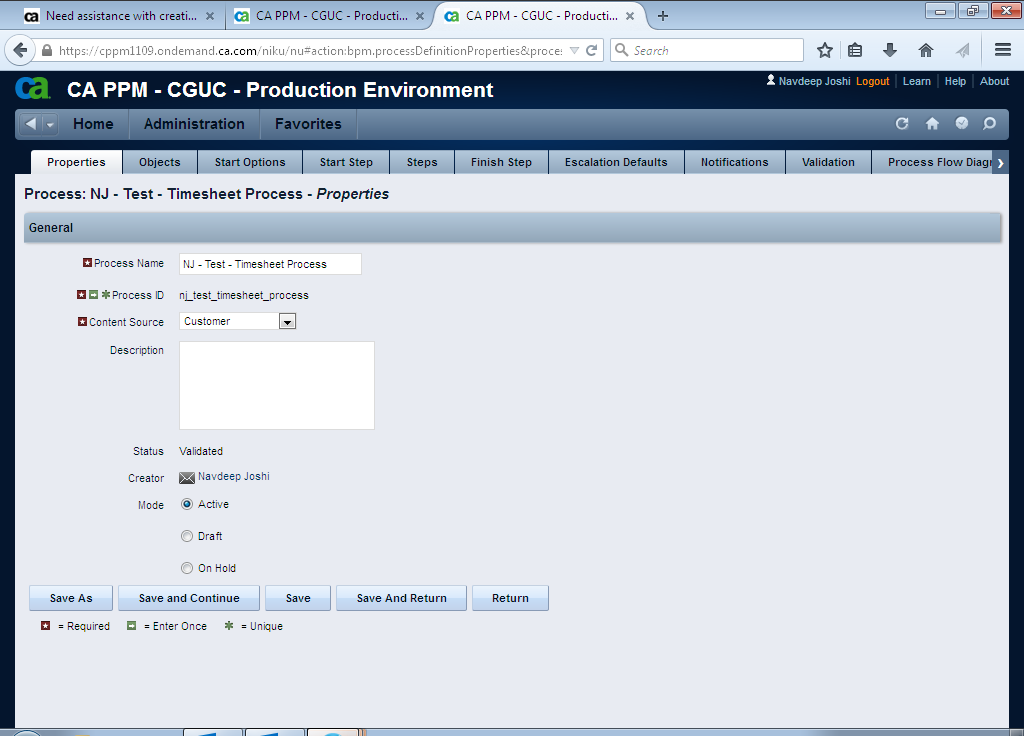 Associated the process  to the timesheet object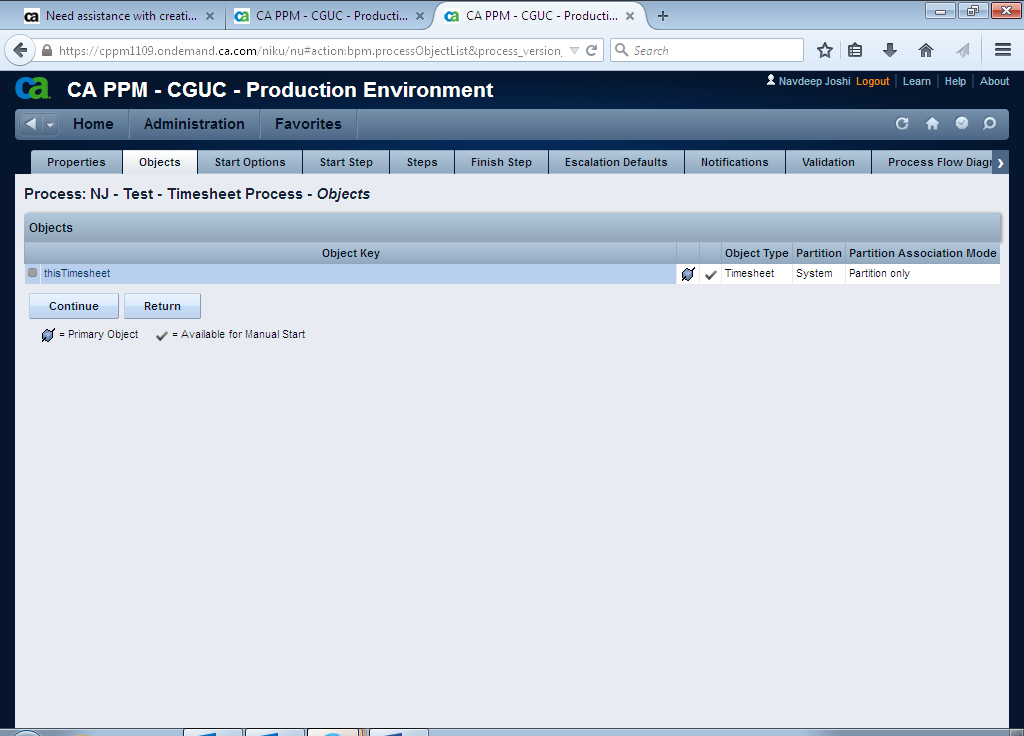 Set the Start Option as Auto-start
Start Event as Update
“Do not start a new process if one is already running” checkbox to true
Start Condition as “Timesheet Status = 'Submitted'”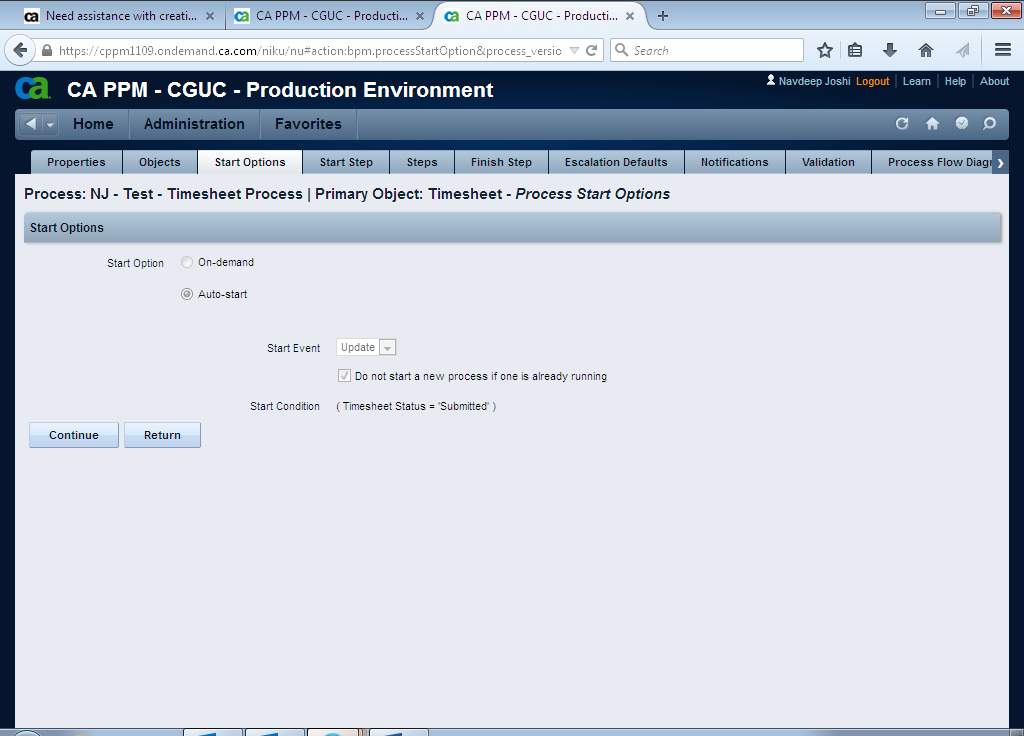 In the Steps tab, created a step, Approve Timesheet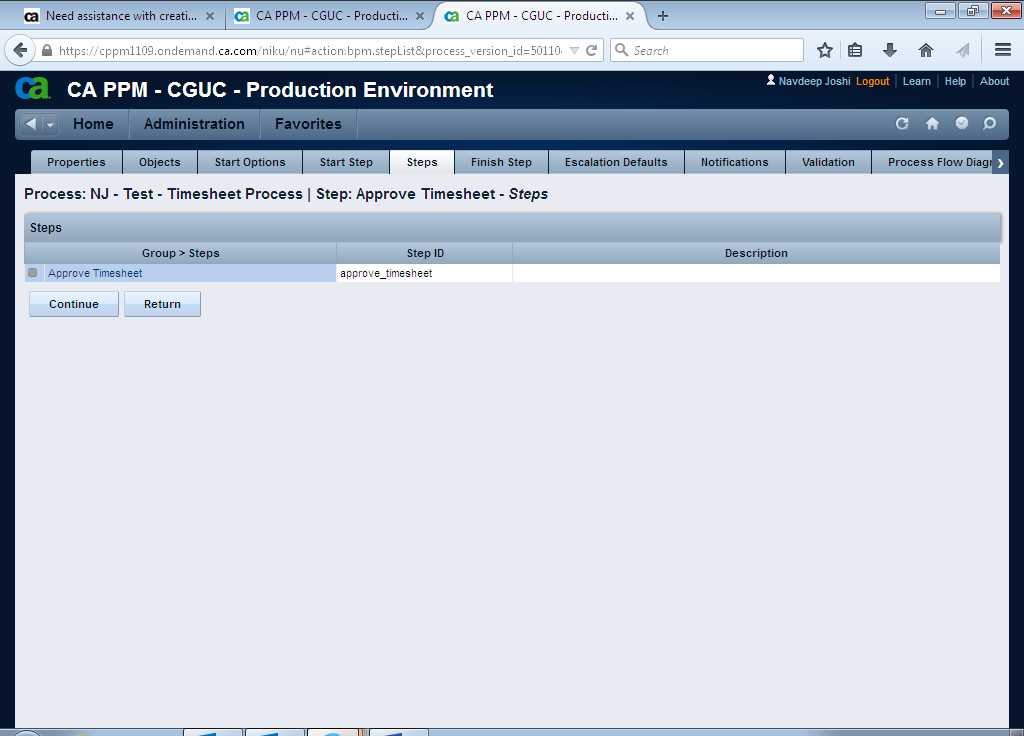 In the above step, created a System Action as below –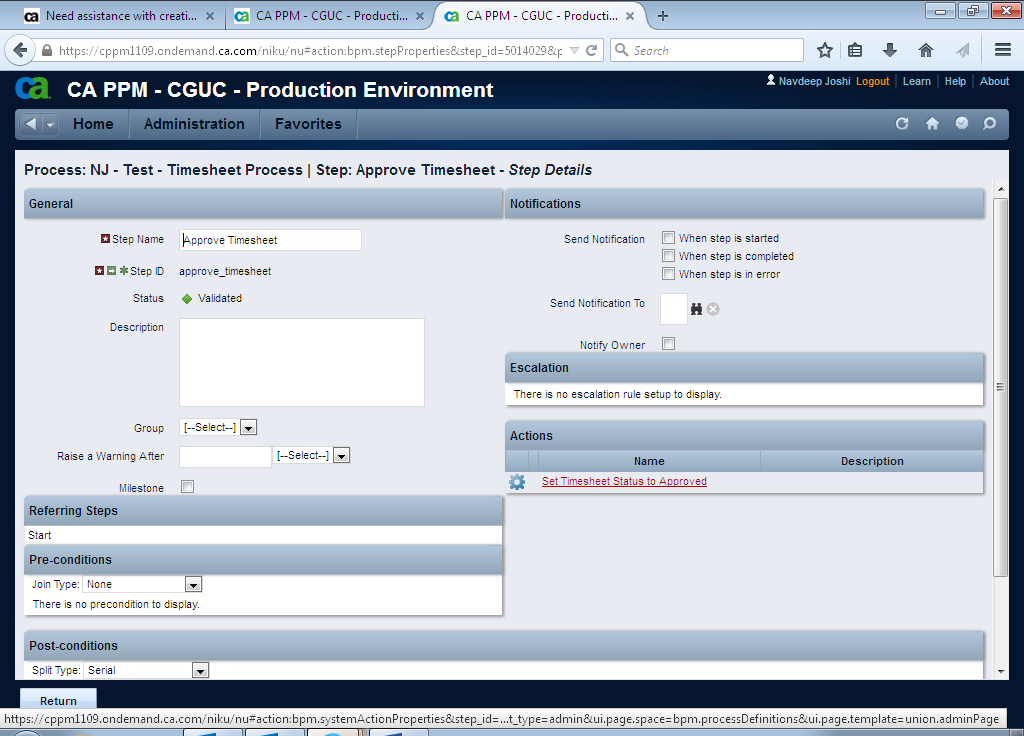 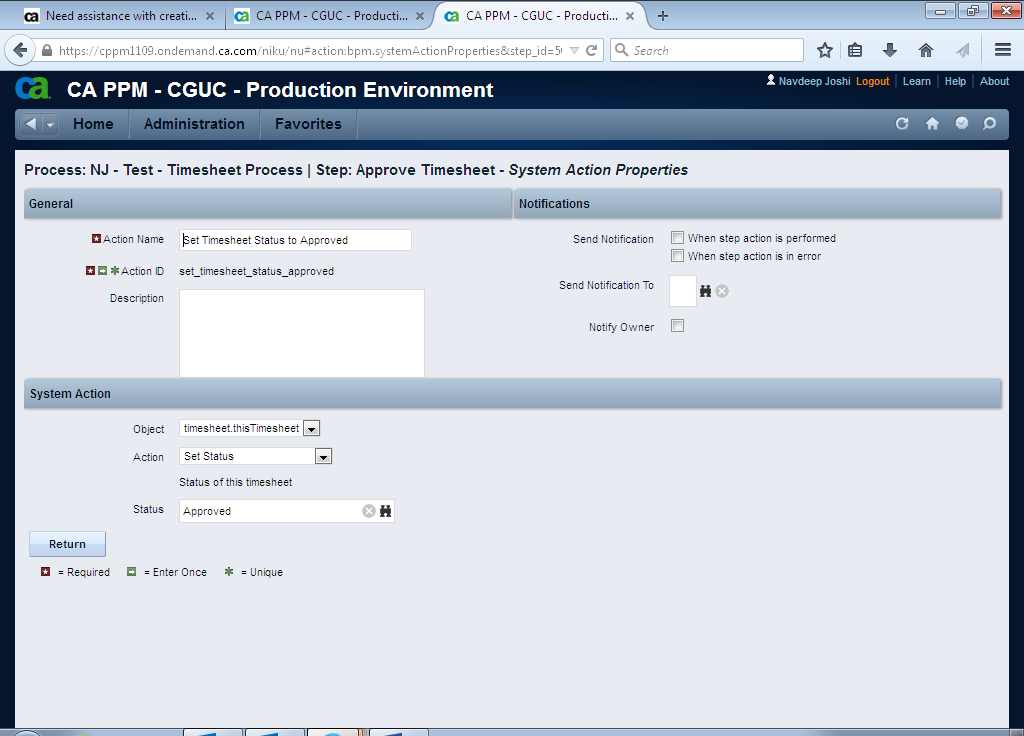 In the Post-conditions section of the above step, mentioned Finish in the Then Go To part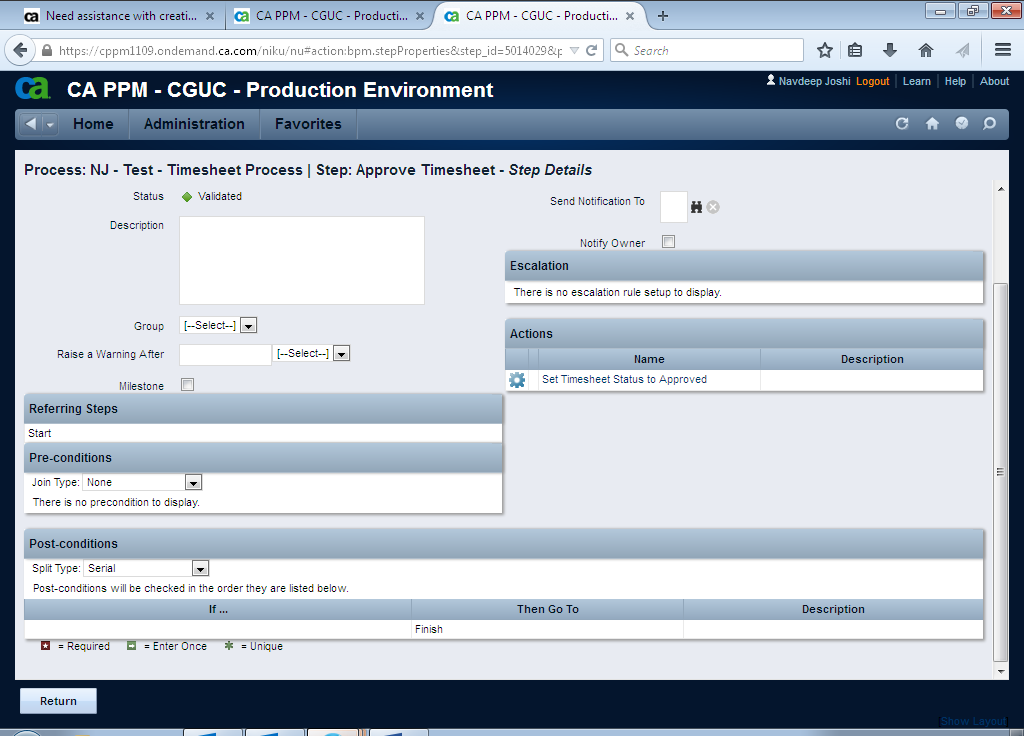 Click on the Start Step tab, and in the Post-conditions section, mentioned Approve Timesheet in the Then Go To part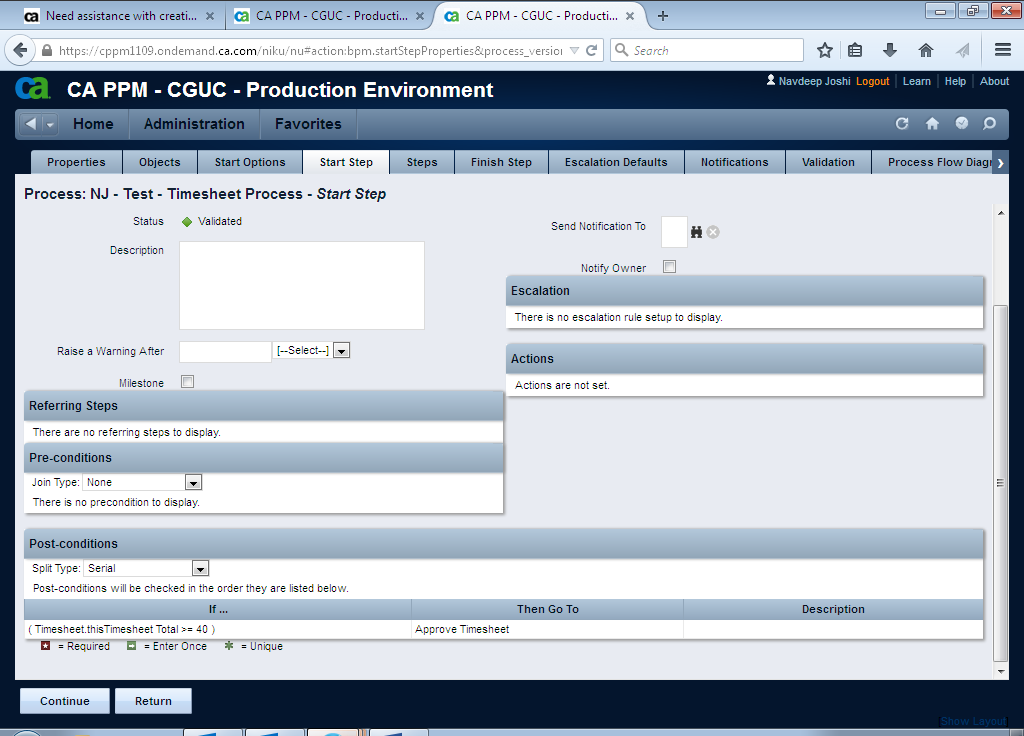 In the Validation tab of the process, click on Validate All and Activate button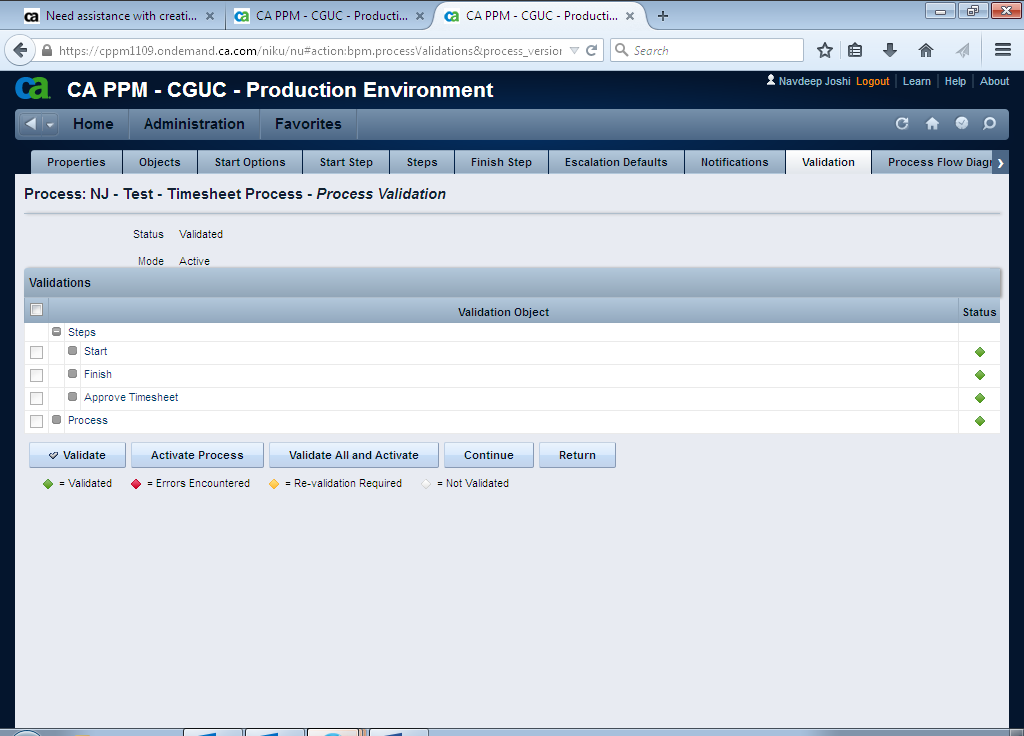 